Nur vollständig maschinell ausgefüllte Anmeldeformulare werden bearbeitet.Teilnehmender junger MenschInformationen zur TeilnahmeAnmeldung bitte bis zum 12.04.2024 anDatenschutzAnmeldung für junge Menschen für IPSHEIM XII: 16. Juli bis 18. Juli 2024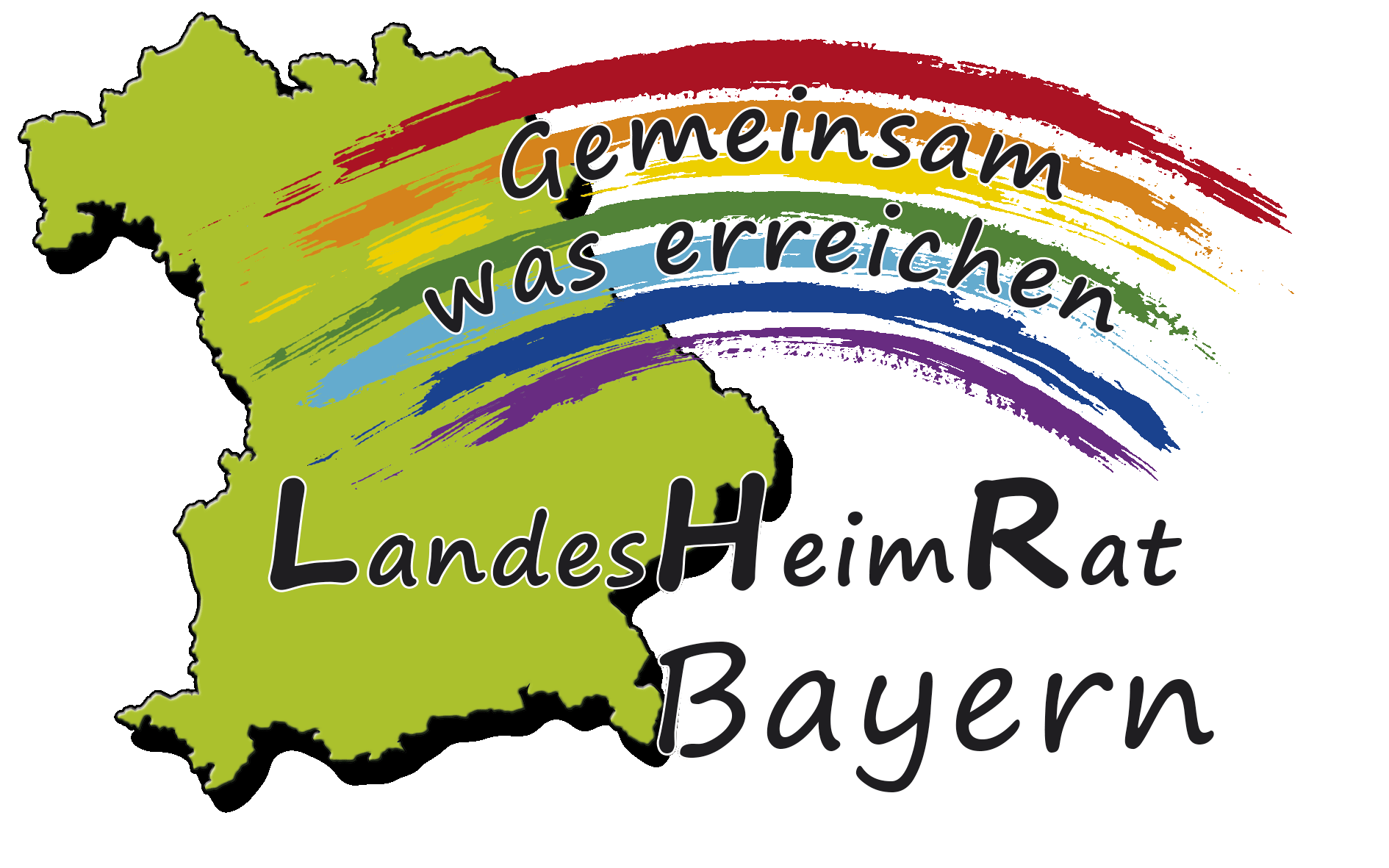 NachnameAlterVornameGeschlechtweiblichmännlichdiversName der EinrichtungWir sind eine Einrichtung derJugendhilfe (einschließlich §35a)Jugendhilfe (einschließlich §35a)Jugendhilfe (einschließlich §35a)Name der EinrichtungWir sind eine Einrichtung derJugendhilfe (einschließlich §35a)Jugendhilfe (einschließlich §35a)Jugendhilfe (einschließlich §35a)EingliederungshilfeEingliederungshilfeEingliederungshilfeGgf. Name WohngruppeStraße, Hs. Nr.E-MailPLZ, OrtTelefonRegierungsbezirkVerpflegung beim GrillenVerpflegung beim GrillenVeganVegetarischLaktosefreiMit FleischMit Fleisch, ohne SchweinAllergienIch reise mit öffentlichen Verkehrsmitteln an und möchte vom Bahnhof in Ipsheim abgeholt werdenIch reise mit öffentlichen Verkehrsmitteln an und möchte vom Bahnhof in Ipsheim abgeholt werdenIch reise mit öffentlichen Verkehrsmitteln an und möchte vom Bahnhof in Ipsheim abgeholt werdenIch reise mit öffentlichen Verkehrsmitteln an und möchte vom Bahnhof in Ipsheim abgeholt werdenIch reise mit öffentlichen Verkehrsmitteln an und möchte vom Bahnhof in Ipsheim abgeholt werdenIch reise mit öffentlichen Verkehrsmitteln an und möchte vom Bahnhof in Ipsheim abgeholt werdenIch reise mit öffentlichen Verkehrsmitteln an und möchte vom Bahnhof in Ipsheim abgeholt werdenIch reise mit öffentlichen Verkehrsmitteln an und möchte vom Bahnhof in Ipsheim abgeholt werdenJa Ankunftszeit am BahnhofNeinNeinNeinNeinIch werde auf der Tagung von folgender Fachkraft aus meiner Einrichtung begleitetIch werde auf der Tagung von folgender Fachkraft aus meiner Einrichtung begleitetIch werde auf der Tagung von folgender Fachkraft aus meiner Einrichtung begleitetIch werde auf der Tagung von folgender Fachkraft aus meiner Einrichtung begleitetIch werde auf der Tagung von folgender Fachkraft aus meiner Einrichtung begleitetIch werde auf der Tagung von folgender Fachkraft aus meiner Einrichtung begleitetIch werde auf der Tagung von folgender Fachkraft aus meiner Einrichtung begleitetIch werde auf der Tagung von folgender Fachkraft aus meiner Einrichtung begleitetNachnameNachnameVornameIch benötige folgende Unterstützung, um an der Veranstaltung teilnehmen zu könnenIch benötige folgende Unterstützung, um an der Veranstaltung teilnehmen zu könnenIch benötige folgende Unterstützung, um an der Veranstaltung teilnehmen zu könnenIch benötige folgende Unterstützung, um an der Veranstaltung teilnehmen zu könnenIch benötige folgende Unterstützung, um an der Veranstaltung teilnehmen zu könnenIch benötige folgende Unterstützung, um an der Veranstaltung teilnehmen zu könnenIch benötige folgende Unterstützung, um an der Veranstaltung teilnehmen zu könnenIch benötige folgende Unterstützung, um an der Veranstaltung teilnehmen zu könnenIch bin in meiner EinrichtungIch bin in meiner EinrichtungHeimrat, HeimrätinHeimrat, HeimrätinHeimrat, HeimrätinHeimrat, HeimrätinHeimrat, HeimrätinHeimrat, HeimrätinIch bin in meiner EinrichtungIch bin in meiner EinrichtungGruppensprecher*inGruppensprecher*inGruppensprecher*inGruppensprecher*inGruppensprecher*inGruppensprecher*inIch bin in meiner EinrichtungIch bin in meiner EinrichtungWir nennen das: Wir nennen das: Wir nennen das: Wir nennen das: Wir nennen das: Wir nennen das: Ich wurde von meiner Einrichtung über die diesjährige Wahl des Landesheimrat informiertIch wurde von meiner Einrichtung über die diesjährige Wahl des Landesheimrat informiertIch wurde von meiner Einrichtung über die diesjährige Wahl des Landesheimrat informiertIch wurde von meiner Einrichtung über die diesjährige Wahl des Landesheimrat informiertIch wurde von meiner Einrichtung über die diesjährige Wahl des Landesheimrat informiertIch wurde von meiner Einrichtung über die diesjährige Wahl des Landesheimrat informiertIch wurde von meiner Einrichtung über die diesjährige Wahl des Landesheimrat informiertIch wurde von meiner Einrichtung über die diesjährige Wahl des Landesheimrat informiertJa Ja Ja und mir wurde/wird auch die Möglichkeit gegeben an der Wahl teilzunehmenJa und mir wurde/wird auch die Möglichkeit gegeben an der Wahl teilzunehmenNeinNeinNeinNeinFolgende Themen wünsche ich mir für die diesjährige IPSHEIM TagungFolgende Themen wünsche ich mir für die diesjährige IPSHEIM TagungFolgende Themen wünsche ich mir für die diesjährige IPSHEIM TagungFolgende Themen wünsche ich mir für die diesjährige IPSHEIM TagungFolgende Themen wünsche ich mir für die diesjährige IPSHEIM TagungFolgende Themen wünsche ich mir für die diesjährige IPSHEIM TagungFolgende Themen wünsche ich mir für die diesjährige IPSHEIM TagungFolgende Themen wünsche ich mir für die diesjährige IPSHEIM TagungAnmeldung für junge Menschen für IPSHEIM XII: 16. Juli bis 18. Juli 2024Zentrum Bayern Familie und SozialesBayerisches LandesjugendamtFrau Bianca FürstWinzererstr. 908797 MünchenE-Mail: ASD-BLJA@zbfs.bayern.de Oder laden Sie die Anmeldung über unsere datenschutzkonforme Plattform OpenOlat hoch. Eine einmalige Registrierung ist erforderlich.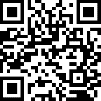 Hier geht es zur OpenOlat Portal „IPSHEIM XII“(Zum Öffnen bitte Hyperlink kopieren und in Browserleiste einfügen.)Die hier abgefragten Daten werden für die Anmeldung des jungen Menschen zur Tagung „IPSHEIM XII“ benötigt. Die Einrichtung erhebt diese und leitet sie an das ZBFS – Bayerisches Landesjugendamt weiter. Zu welchem Zweck die Daten erhoben werden, entnehmen Sie bitte den „Hinweisen zum Datenschutz nach Art. 13 Datenschutz-Grundverordnung des Zentrum Bayern Familie und Soziales – Bayerisches Landesjugendamt für die Anmeldung zur Tagung „IPSHEIM“ auf Seite drei der Anmeldung.Im Rahmen der Veranstaltung werden Bilder von Einzelpersonen gemacht, jedoch nicht für Veröffentlichungen genutzt.Bitte ankreuzenWir willigen in die Erhebung und Übermittlung der Anmeldedaten an das ZBFS – Bayerisches Landesjugendamt, sowie in die Verarbeitung der Daten und die anonymisierte Nutzung der Daten für statistische Zwecke durch das ZBFS – Bayerisches Landesjugendamt ein. Die Einwilligungen sind jederzeit widerrufbar.Die hier abgefragten Daten werden für die Anmeldung des jungen Menschen zur Tagung „IPSHEIM XII“ benötigt. Die Einrichtung erhebt diese und leitet sie an das ZBFS – Bayerisches Landesjugendamt weiter. Zu welchem Zweck die Daten erhoben werden, entnehmen Sie bitte den „Hinweisen zum Datenschutz nach Art. 13 Datenschutz-Grundverordnung des Zentrum Bayern Familie und Soziales – Bayerisches Landesjugendamt für die Anmeldung zur Tagung „IPSHEIM“ auf Seite drei der Anmeldung.Im Rahmen der Veranstaltung werden Bilder von Einzelpersonen gemacht, jedoch nicht für Veröffentlichungen genutzt.Bitte ankreuzenWir willigen in die Erhebung und Übermittlung der Anmeldedaten an das ZBFS – Bayerisches Landesjugendamt, sowie in die Verarbeitung der Daten und die anonymisierte Nutzung der Daten für statistische Zwecke durch das ZBFS – Bayerisches Landesjugendamt ein. Die Einwilligungen sind jederzeit widerrufbar.JaNein (in diesem Fall ist eine Anmeldung nicht möglich)Ort, DatumOrt, DatumUnterschriftUnterschrift des jungen MenschenUnterschrift der befugten Fachkraft, oder der/des SorgeberechtigtenHinweis zum Datenschutz nach Art. 13 Datenschutz-Grundverordnung des Zentrum Bayern Familie und Soziales – Bayerisches Landesjugendamt für die Anmeldung zur Tagung „IPSHEIM“Der Gesetzgeber verpflichtet uns, Sie über die Verarbeitung Ihrer personenbezogenen Daten zu informieren. Sollten Sie Fragen haben, können Sie sich jederzeit gerne an die Geschäftsstelle des Landesheimrates Bayern, Tel. 089 / 124793 2325 (erreichbar Mo-Fr) wenden.Für die Verarbeitung Ihrer Daten ist das Zentrum Bayern Familie und Soziales (ZBFS) verantwortlich. Sie können auf den folgenden Wegen mit dem ZBFS Kontakt aufnehmen:Zentrum Bayern Familie und Soziales, 95440 Bayreuth; per Kontaktformular auf der Homepage des ZBFS: http://www.zbfs.bayern.de/kontakt.Mit dem behördlichen Datenschutzbeauftragten des ZBFS können Sie unmittelbar auf den folgenden Wegen Kontakt aufnehmen:Zentrum Bayern Familie und Soziales, Datenschutzbeauftragter, 95440 Bayreuth; per Kontaktformular auf der Homepage des ZBFS: http://www.zbfs.bayern.de/kontakt. Ihre Angaben in der Anmeldung zur Tagung „Ipsheim“ werden für die Verwaltung der Teilnehmer/-innen der Tagung und die Organisation benötigt. Rechtsgrundlage hierfür ist Ihre Einwilligung in die Verarbeitung Ihrer personenbezogenen Daten gem. Art. 6 Abs. 1 S. 1 lit. a DSGVO.Ihre Angaben sind freiwillig. Wenn Sie keine Angaben oder keine vollständigen Angaben machen, können wir Ihre Anmeldung zur Tagung nicht bearbeiten. Dies führt dazu, dass Ihre Anmeldung abgelehnt werden muss. Die von Ihnen gemachten Angaben speichern wir in elektronischer Form in einem staatlichen Rechenzentrum des Freistaates Bayern und in Papierakten. Wir werden Ihren Namen zur Vergabe der Zimmer im Tagungshaus an die dortige Verwaltung übermitteln. Wir speichern Ihre Daten nur solange wir sie zur Erfüllung unserer Aufgaben benötigen. Die Daten werden gemäß den haushaltsrechtlichen Vorgaben 6 Jahre aufbewahrt und anschließend gelöscht. Sie haben folgende Rechte:Sie können von uns Auskunft über Ihre Daten verlangen, die wir gespeichert haben.Sie können von uns eine kostenlose Kopie dieser Daten verlangen.Sie können von uns verlangen, Ihre Daten zu berichtigen, wenn sie unrichtig sind.Sie können von uns verlangen, Ihre Daten zu vervollständigen, wenn sie unvollständig sind.Sie können von uns verlangen, Ihre Daten zu löschen, wenn wir sie nicht mehr benötigen. Dies könnte insbesondere dann der Fall sein, wenn Sie Ihre Anmeldung zurücknehmen oder der Verarbeitung Ihrer Daten widersprechen.Sie können von uns verlangen, die Verarbeitung Ihrer Daten einzuschränken. Das können Sie insbesondere dann tun, wenn Sie verlangt haben, Ihre Daten zu berichtigen und noch nicht geklärt ist, ob die Daten tatsächlich unrichtig sind.Sie können von uns verlangen, Ihre Daten in einem maschinenlesbaren Format zu erhalten (Recht auf Datenübertragbarkeit). Sie können Ihre Einwilligung in die Verarbeitung Ihrer Daten jederzeit widerrufen. Der Widerruf gilt aber nicht rückwirkend. Er macht die vor dem Widerruf stattgefundene Verarbeitung Ihrer Daten nicht rechtswidrig.Sie können sich über uns beim Bayerischen Landesbeauftragten für den Datenschutz beschweren:Der Bayerische Landesbeauftragte für den Datenschutz, Wagmüllerstraße 18, 80538 München; E-Mail: poststelle@datenschutz-bayern.de. Bei Fragen können Sie sich jedoch gerne an die Geschäftsstelle des Landesheimrates, Tel. 08912/4793 2325 wenden.